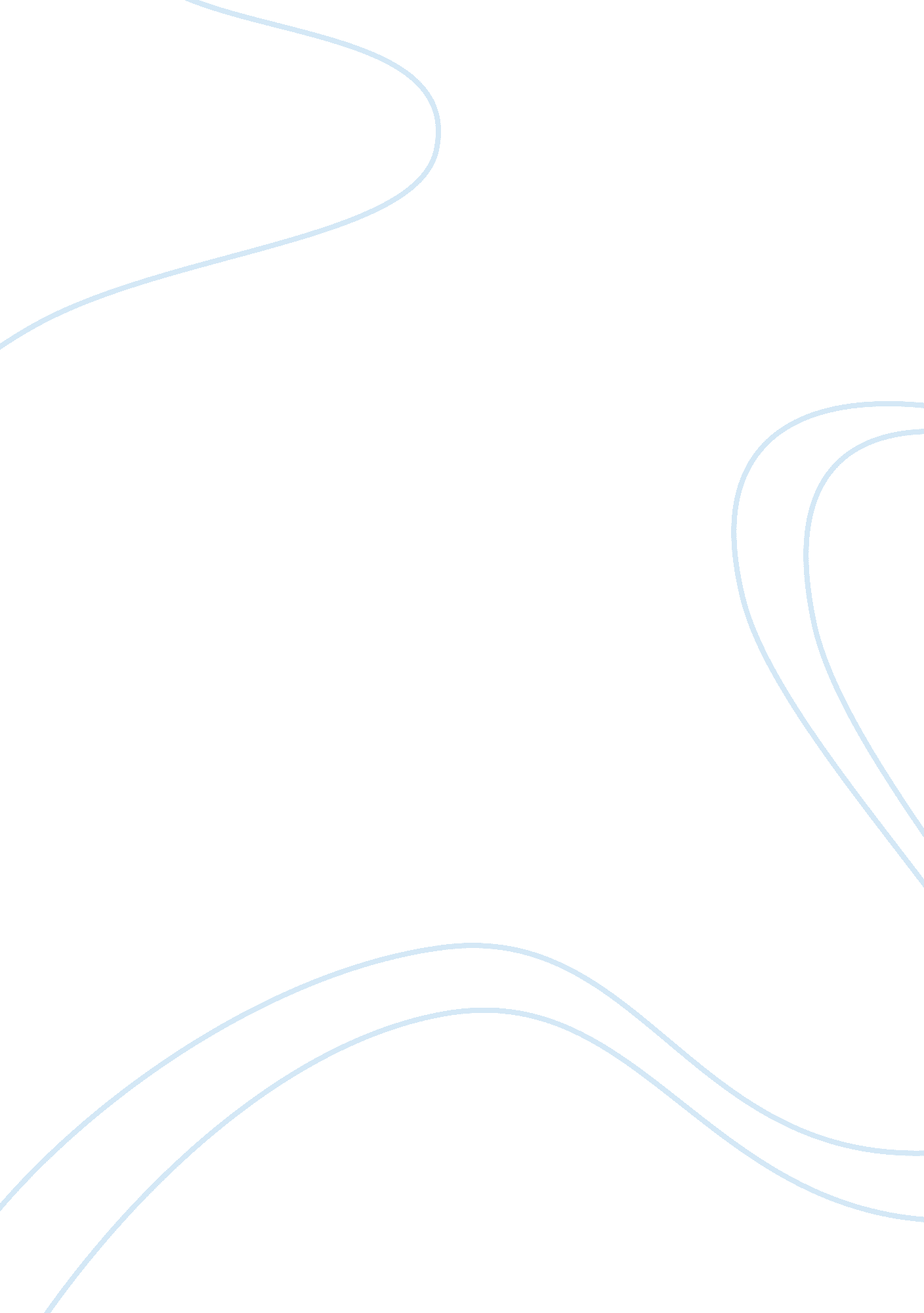 How to do a diploma assignment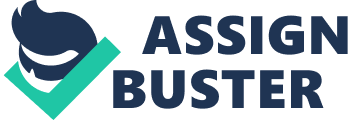 The diploma assignment is one of the most important components of the studying that considerably influences the student’s progress. It might sound complicated and impossible to complete, but it is obligatory for every single student who is planning to get his qualification diploma. A diploma assignment requires from the undergraduate specific skills that are supposed to verify his certification. It shows the result of the whole course of obtaining knowledge from the chosen qualification. Particularly, it shows the level of the theoretical knowledge and proves that the student became able to use this theoretical knowledge in practice. In fact, it is the final step in completing the qualification. Diploma assignments could be of different kinds, and you need to know how to differentiate them. They can be: If you deal with the critical reasoning test, you should remember that it requires from you completing a report or essay answering the specific question. The question refers to the sphere of your study, and you are supposed to prove that you have deep academic knowledge in it. The planning assignment is actually a campaign report that refers to the sphere of your study. It requires you to use a specific academic style. It includes the research and analysis of the academic materials, and you are supposed to place an explanation on the strategy and objectives. The final project is independent research that is supposed to be done in the academic style. You will be asked to pick up an area of the investigation and discover the issue according to the strict requirements. Before starting completing your diploma assignment, you need to become acknowledged with the specific requirements your work has. Having such knowledge will allow you to avoid the unnecessary mistakes and will help to organize a paper perfectly. This is extremely important as not only the content of your paper should be perfectly written. The way of its completing, structuring and organizing considerably influence the quality of your assignment. The first point you should take into consideration refers to the writing style. The writing tone in your assignment is supposed to be accurate and understandable. However, you need to keep in mind that easy to understand does not mean you are writing your paper in an informal way. Try to avoid any conversational words that will lessen the quality of your assignment. Additionally, you should sound confident when you are expressing your arguments and prove them. The reader should not only understand you but also believe that you are absolutely right. Think about an impersonal tone if it is required by the kind of assignment you are completing. In some cases, though, it is allowed to use the first-person but be careful using them only in the appropriate places. Be attentive to your grammar and spelling as they are factors that might lessen the quality of the whole paper. Be sure that the content of your paper does not include any mistakes as they might make the process of reading your assignment difficult and hard to understand. Do not forget about the structure and organize your assignment in the proper way. Your ideas should logically follow each other, and the whole paper should be smooth and successive. If you are already acknowledged with all the requirements, you can start writing. Before you sit at your working place to do it, you need to create a plan. It will help you to see the steps of your working and control the time that should be spent on the different parts of your work. 